  Auchenharvie Academy –Raising Attainment strategy – June 2019  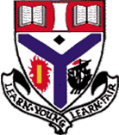 This strategy is designed to raise the academic attainment of ALL pupils in Auchenharvie Academy. It intends to provide a framework which is the basis for forensic data analysis leading to improved outcomes. The policy id underpinned by several other whole school policy documents including:  Tracking, Monitoring and Interventions policy  Self-evaluation calendar  Moderation calendar Pupil pathway data (including school leaver’s data)  Pupil Equity Fund (PEF) streamsOperationally, this strategy will seek to maximise attainment primarily at the point where a pupil intends to exit school but in doing so will also maximise academic outcomes at ‘stage level’. For each key benchmark a nominated member of staff will assume responsibility for data analysis following identified tracking periods. They will be supported by S.Scholes who will provide all relevant data and CLPL on effective data analysis techniques. The nominated member of staff will update S.Scholes on performance at each key stage who will feed this information back to SLT.Attainment targets.Highlighted below are the current performance measurements for Auchenharvie Academy as identified through INSIGHT breadth and depth measures. Targets have also been identified for each of the next three sessions – 2019/20, 2020/21 and 2021/22.Key benchmarkLead teachers5@3Jenny Duffus5@4Lety Riddell5@5Claire Scott1@6John Herd / Calum Johnston3@6John Herd5@6Calum Johnston1@7Helen ShawLiteracy @3/4/5/6Miranda McDadeNumeracy @ 3/4/5/6Maureen FletcherCare Experience / Child protection (registered and deregistered)Linda DavisKey benchmark- 5@3Lead Teacher/s - Jenny Duffus+Current performance by stage –  Feb 2019 INSIGHTS4 – 97.76%         VC -77.54%S5- 98.63%           VC - 92.33%S6 – 97.59%        VC- 96.63%National data- 98.21%   VC     88.75%Target 2018/19 -3 year targets – 2019/20-S4- 99%S5- 99%S6- 99%National- 99%2020/21 – 2021/22 - Key benchmark- 5@4Lead Teacher/s - Lety Riddell+Current performance by stage – Feb 2019 INSIGHTS4 – 81.34%        VC- 70.37%S5- 91.78%           VC-88.77%S6 – 95.18%         VC- 94.70%National data- 84.82%      VC- 85.71%Target 2018/19 -3 year targets – 2019/20-2020/21 – 2021/22 - Key benchmark- 5@5Lead Teacher/s - Claire Scott+Current performance by stage – Feb 2019 INSIGHTS4 – 30.60%      VC- 34.18%S5- 53.42%        VC- 50.96%S6 – 67.47%      VC- 75.90%National data-   51.79%    VC- 58.75%Target 2018/19 - 3 year targets – 2019/20-2020/21 – 2021/22 - Key benchmark- 1@6Lead Teacher/s - John Herd + Calum JohnstonCurrent performance by stage – Feb 2019 INSIGHTS5-  73.97%        VC- 54.66%S6 – 86.75%        VC- 72.52%National data- 66.96%     VC- 61.88%Target 2018/19 -3 year targets – 2019/20-2020/21 – 2021/22 - Key benchmark- 3@6Lead Teacher/s - John Herd+Current performance by stage – Feb 2019 INSIGHTS5- 31.51%          VC- 29.73%S6 – 56.63%        VC- 56.14%National data- 43.75%    VC- 43.93%Target 2018/19 -3 year targets – 2019/20-2020/21 – 2021/22 - Key benchmark- 5@6Lead Teacher/s - Calum Johnston+Current performance by stage – Feb 2019 INSIGHTS5- 17.81%        VC- 13.15%S6 – 36.14%      VC- 35.54%National data- 27.68%   VC- 29.20%Target 2018/19 -3 year targets – 2019/20-2020/21 – 2021/22 - Key benchmark- 1@7Lead Teacher/s - Helen Shaw+Current performance by stage – Feb 2019 INSIGHTS6 – 21.69%        VC- 23.37%National data- 16.07%   VC- 18.57%Target 2018/19 -3 year targets – 2019/20-2020/21 – 2021/22 - Key benchmark- Literacy @3/4/5/6Lead Teacher/s - Miranda McDade+Current performance by stage – Feb 2019 INSIGHTLOCAL DATAS4 v S4– L3- 98.51%        VC- 91.27%L4- 94.78%        VC- 85.60%L5- 87.31%        VC- 58.66%S5 v S5-L3- 98.63%        VC- 96.85%L4- 95.89 %       VC- 94.11%L5- 84.93%        VC- 79.04%L6- 46.58%        VC- 43.01%S6 v S6– L3- 97.59%        VC- 98.55%L4- 97.59%        VC- 97.83%L5- 91.57%        VC- 92.53%L6- 68.67%        VC- 67.11%Target 2018/19 -NATIONAL DATA-S4 – L3- 100%           VC- 81.88%L4- 87.50%       VC- 72.50%L5- 56.25%       VC- 33.13%S5-L3- 100%          VC- 88.13%L4- 87.50%       VC- 83.13%L5- 50.0%         VC- 43.75%L6- 25.0%         VC- 15.63%S6 – L3- 97.50%       VC- 99.13%L4- 97.50%       VC- 98.75%L5- 92.50%       VC- 95.38%L6- 70.0%         VC- 72.88%ALL- L3- 98.21%       VC- 95.09%L4- 94.64%       VC- 92.77%L5- 81.25%       VC- 79.11%L6- 53.57%       VC- 54.29%Target 2018/19 -3 year targets – 2019/20-2020/21 – 2021/22 - Key benchmark- Numeracy @3/4/5/6Lead Teacher/s - Maureen Fletcher+Current performance by stage – Feb 2019 INSIGHTLOCAL DATAS4 v S4 – L3- 97.76%          VC- 89.55%L4- 95.52%          VC- 81.12%L5- 63.43%          VC- 38.43%S5 v S5-L3- 100%             VC- 96.44%L4- 94.52%         VC- 89.73%L5- 67.12%         VC- 60.82%L6- 21.92%         VC- 16.85%S6 v S6 – L3- 98.80%         VC- 97.95%L4- 91.57%         VC- 95.90%L5- 81.93%         VC- 79.28%L6- 27.71%         VC- 27.71%Target 2018/19 –National data-S4 – L3- 100%             VC- 81.88%L4- 93.75%         VC- 64.38%L5- 31.25%         VC- 15%S5-L3- 100%            VC- 89.38%L4- 87.50%        VC- 75.0%L5- 37.50%        VC- 25.0%L6- 6.25%          VC- 4.38%S6 – L3- 98.75%       VC- 99.13%L4- 91.25%       VC- 97.75%L5- 83.75%       VC- 83.13%L6- 28.75%       VC- 30.50%ALL- L3- 99.11%       VC- 95.27%L4- 91.07%       VC- 89.73%L5- 69.64%       VC- 65.09%L6- 21.43%       VC- 22.41%Target 2018/19 -3 year targets – 2019/20-2020/21 – 2021/22 - Key benchmark- Care Experienced, Child protection (registered and de-registered)Lead Teacher/s - Linda Davis+Current performance by stage – Feb 2019 INSIGHTS4 – S5-S6 - National data-Target 2018/19 -3 year targets – 2019/20-2020/21 – 2021/22 - Key benchmark- Lead Teacher/s - Current performance by stage – Feb 2019 INSIGHTS4 – S5-S6 - National data-Target 2018/19 -3 year targets – 2019/20-2020/21 – 2021/22 - 